En publikvärd är en person som har ett stort hjärta för föreningen och arbetar för den förening personen representerar. I vårt fall är det Ope IF och Pojkar-08.  Men viktigt att när du går in rollen som publikvärd arbetar du för ÖFK och är en otroligt viktig person för att evenemanget ska fungera, och alla besökare känna sig väl bemötta och trygga på Jämtkraft Arena!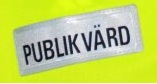 Publikvärden är Östersunds Fotbollsklubbs förlängda arm och ska som sådan vara ett föredöme för andra supportrar. För publikvärden är servicen och säkerheten en mycket viktig del i arbetet.Dessutom ansvarar publikvärden i viss mån för ordningshållningen, främst för att förebygga ordningsstörningar. Varför finns publikvärdar?Myndigheterna skriver i tillstånd till föreningen att det ska finnas ett visst antal publikvärdar per match. Detta är också ett krav från Svenska Fotbollförbundet och SEF. Säkerheten kring arenorna blir en alltmer viktig del i klubbarnas verksamheter i takt med att publiktillströmningen ökar.ÖFK jobbar med att erbjuda publiken både service och säkerhet, för att man ska kunna uppleva ett bra arrangemang. I detta spelar publikvärdarnas arbete en avgörande roll.Samtliga publikvärdar i Östersunds FK:s organisation måste genomföra Svensk Elitfotbolls interaktiva publikvärdsutbildning. Den tar ca 5 minuter att genomföra! Efter avslutad och godkänd utbildning får man ett diplom på att man blivit godkänd på kursen. En notis skickas till Östersunds FK att personen är godkändErsättningen som utgår är 250:- per/person till VÅRT LAG och matchtillfälle.Du som publikvärd på ÖFK:s matcher får:DIPLOM som certifierad publikvärd efter genomförd utbildning på SEF AcademyFöreningsbidrag till VÅRT LAG.Lämplig klädsel: Kläder efter väder, med en grund av. Mörka skor, mörka byxor, och mörk jacka/tröja.Vi utrustar dig med funktionärskläder, som består av mössa och publikvärdsväst, och för utsatta positioner skyddskläder av godkänd typ.VARMT VÄLKOMNA TILL ÖSTERSUNDS FK!Här kan du logga in och sätta igång med publikvärdsutbildning. Följ stegen.Lathund:1. Klicka på länken2. Fyll i dina uppgifter3. Klicka på "Mina Kurser"4. Starta Utbildninghttps://sef.onlineacademy.se/login/cls/OstersundPublikvärdsansvarig	 Francesco Petrusson 076-7676194 cescenpetrusson@gmail.com